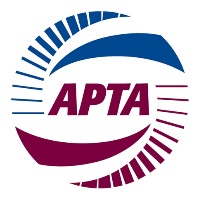 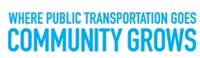 Transit Agency: For CEO, GM, Legislative Staff and or Transit Board Member: Invitation for your Senator or Member of Congress to VisitDear Senator/Representative ______,As the (Title within organization], I know how important the public transportation services we provide are for members of our community. Every day, XX users rely on our services to get to work, run their errands, visit the doctor, and get to religious services. I’d like to invite you to come to [location] to see our system in action. As President Trump and Congress discuss an initiative to invest in America’s infrastructure, I would like to show you what impact we are having on our community and what areas of our operations could benefit from greater investment.Would you like to come [take a tour/join us on a panel/join our event/meet with our leadership] on [date]? We will follow up with more information in a subsequent email. Thanks,[name]